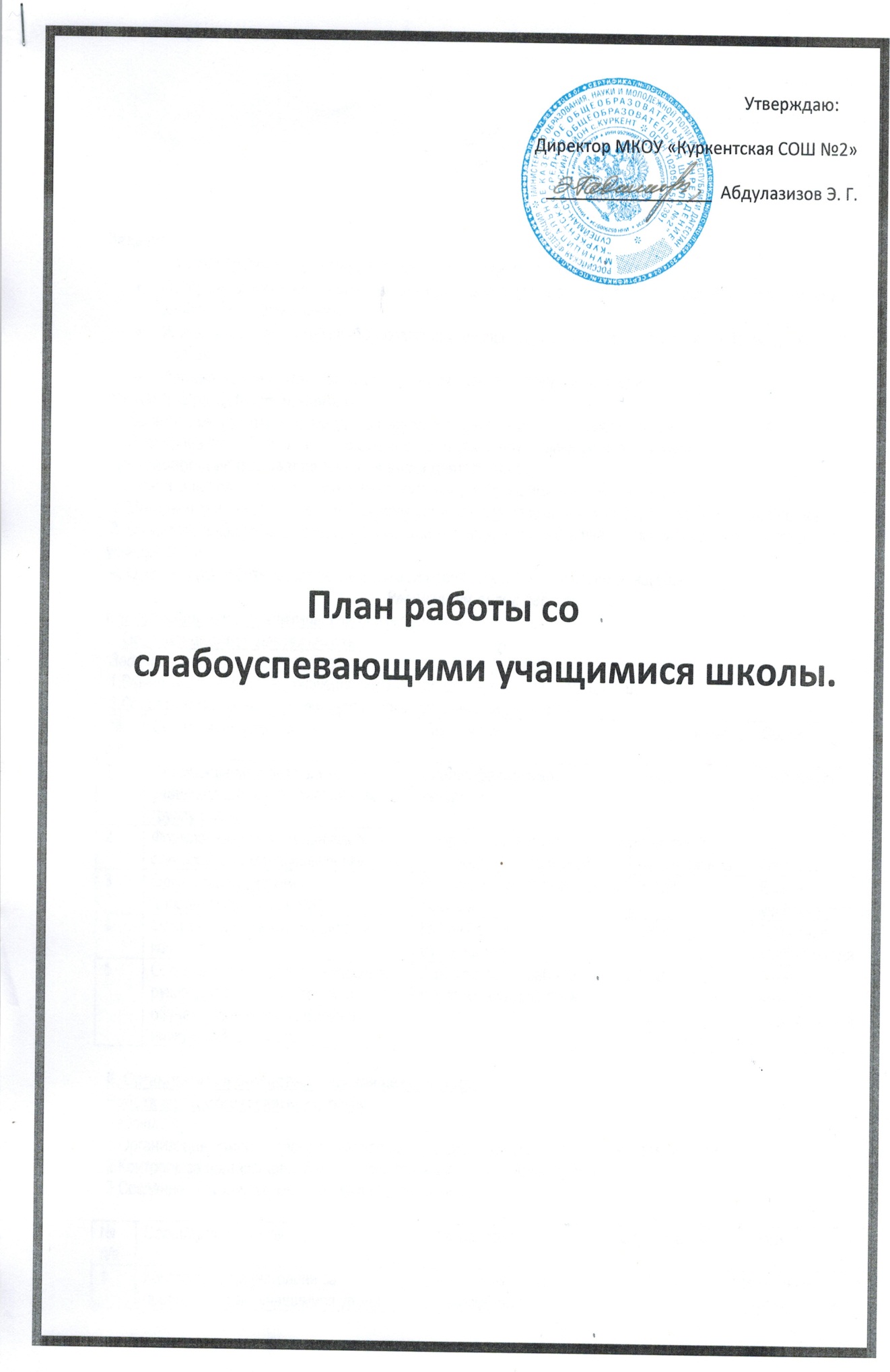 Задачи:Создание условий для успешного усвоения учащимися учебных программ.Отбор педагогических технологий для организации учебного процесса  и повышение  мотивации у слабоуспевающих учениковИзучение особенностей слабоуспевающих  учащихся,  причин их отставания в учебе и слабой мотивацииФормирование ответственного отношения учащихся к учебному труду Основные разделы планирования: I.  Организация работы со слабоуспевающими учащимися учителя – предметника II. Планирование работы классного руководителя со слабоуспевающими учащимися   Основополагающие направления  и виды деятельности:  1.Организация работы со слабоуспевающими и неуспевающими учащимися на уроке. 2. Методы и формы работы со слабоуспевающими и неуспевающими учащимися во внеурочное время. 3. Воспитательная работа со слабоуспевающими и неуспевающими учащимися, нацеленная на повышение успеваемости. 4. Организация работы с родителями слабоуспевающих и неуспевающих учащихся.Реализация плана работыI. Информационно-аналитическая деятельность.    Организационная деятельность: Задачи: 1.Выявить учащихся, составляющих «группу риска» на текущий учебный год; 2.Создать комфортные условия для работы  со слабыми учащихся. II. Организационно-исполнительская деятельность. Работа с педагогическими кадрами. Задачи: 1.Организация помощи, обеспечивающей успешность учащимся в учебной деятельности; 2.Контроль за организацией рабочего места учащихся в учебное время; 3.Создание ситуации успеха в учебной деятельности.III. Мотивационно - целевая деятельность. Работа с учащимися. Задачи: 1.Обеспечение учащихся алгоритмом выполнения всех видов письменных заданий, работы с книгой по заданию учителя, устного ответа; 2.Контроль за организацией рабочего места в учебное время. IV. Контрольно-диагностическая деятельность. Психолого–педагогическое сопровождение учащихся, требующих особого внимания.Задачи: 1.Обеспечение полноценного личностного, интеллектуального и профессионального развития учащихся на каждом возрастном этапе; 2.Обеспечение индивидуального подхода к каждому учащемуся; 3.Психолого-педагогическое изучение детей; 4.Консультирование родителей (лиц, их заменяющих), по вопросам воспитания детей, создания благоприятного микроклимата.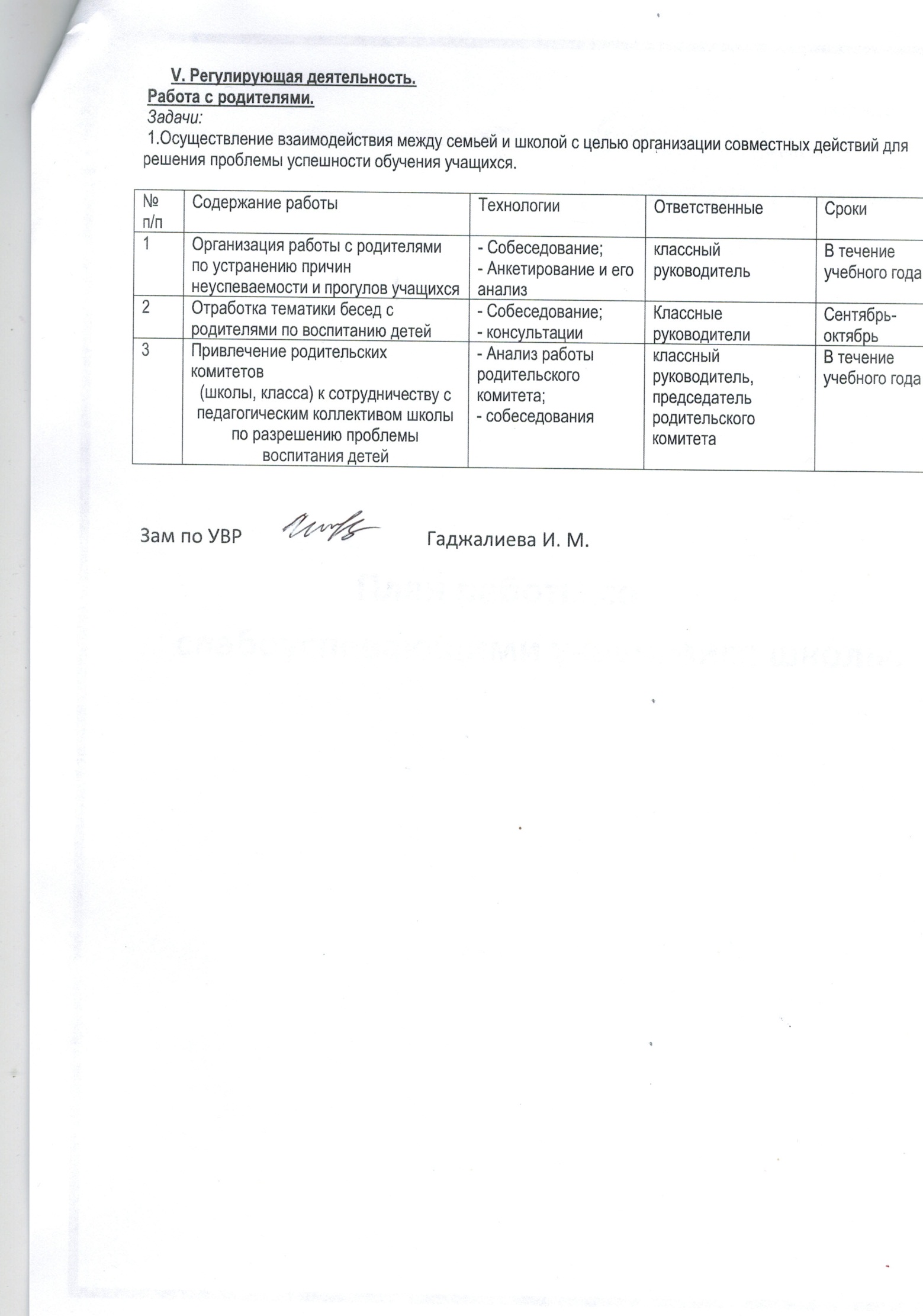  № п/пСодержание работыТехнологии ОтветственныеСроки 1Формирование банка данных учащихся школы, составляющих группу рискаАнализ фактической ситуацииЗУВРМай-август2Формирование банка данных о семьях учащихся группы рискаСбор информации от классных руководителейКлассный руководительАвгуст-сентябрь3Организация системы дополнительных занятий Расписание дополнительных занятийЗУВРВ течение учебного года4Организация досуга учащихся в каникулы План классного руководителяЗВРВ течение учебного года6Систематизация работы классных руководителей по контролю за обучением учащихся, имеющих низкую успеваемостьАнализ планов работы классных руководителейЗУВР1 – ячетверть учебного года№ п/пСодержание работыТехнологии ОтветственныеСроки 1Контроль администрации за посещаемостью учащимися уроков, мероприятий в рамках классно-урочной системы образованияАнализ школьной документации, плана работы классных руководителей по данному направлениюЗУВРВ течение учебного года2Индивидуальные беседы с учащимися, классными руководителями и учителями-предметниками по выявлению затруднений, препятствующих усвоению учебного материала- Собеседование;- Тематический контрольЗУВРПо мере необхо-димости в течение учебного года3Обеспечение дифференцированного подхода при организации контроля усвоения знаний учащимися по отдельным темамПерсональный контрольУчитель-предметникВ течение учебного года4Контроль за системой работы учителя по ведению рабочих и контрольных тетрадей, их проверкой и отработкой допущенных ошибок- Анализ тетради индивидуального развития;- собеседованиеЗУВРВ течение учебного года5Контроль за работой классных руководителей и учителей-предметников с дневниками учащихся по вопросу своевременного доведения до сведения родителей результатов обучения учащихся- Собеседование;- Персональный контрольЗУВРВ течение учебного года6Организация заседаний МО с целью выявления проблем неуспеваемости учащихся «группы риска» и определение перспектив работы с нимиИнформацияРуководители МОПо плану 7Посещение уроков учителей-предметников администрацией и членами методических объединений для изучения работы учителя на уроке со слабыми учениками Посещение уроков с последующим их анализомЗУВРРуководители МОПо плану администрации и руководители МО8Контроль за наполняемостью отметок и отработкой материала, а также неудовлетворительных отметок по итогам контрольных работ и текущего материала неуспевающих учащихся - Посещение уроков;- Работа со школьной документацией;- собеседование ЗУВРВ течение учебного года9Обобщение опыта работы с учащимися, имеющими низкую учебную мотивацию с целью его распространения в рамках школыПосещение уроков, аналитические материалыЗУВРВ течение учебного года10Наличие на каждого неуспевающего ученика тетради индивидуальных занятийУчителя-предметникиВ течение учебного года11Контроль за объемом домашних заданий по всем предметам с целью предупреждения утомляемости учащихся- Анкетирование;- Собеседование;- Анализ документацииЗУВРРуководители МО12Контроль преподавания отдельных предметов с целью выявления причин перегрузки учащихся и выработка рекомендаций по коррекции работы- Анализ;- Анкетирование учащихся;- Посещение уроков;- консультацииЗУВРВ течение учебного года№ п/пСодержание работыТехнологии ОтветственныеСроки 1Обеспечение учащихся алгоритмом:Выполнения письменных заданий, как индивидуальных, так и общих классных видов работ;Работы с книгой по заданию учителя;Устного ответаАнализ фактической ситуацииУчителя-предметникиВ течение учебного года2Обеспечение возможности выполнения домашних заданий в рамках индивидуальных заданий Анализ, отбор информации, практическая направленность в работеУчителя-предметникиВ течение учебного года3Обеспечение учащихся учебными принадлежностями, необходимыми для работы на уроке Практическая работа, собеседованиеУчителя-предметники, библиотекарьВ течение учебного года5Организация отдыха учащихся в каникулярное времяАнализ плана работы классного руководителяКлассный руководитель, ЗВРВ каникулы6Привлечение учащихся к участию в общешкольных и общеклассных мероприятияхСобеседование с классными руководителямиКлассный руководитель, ЗВРВ течение учебного года7Оказание помощи учащимся в организации дальнейшего обучения и профориентации - Консультации;- собеседованияКлассный руководительВ течение учебного года № п/пСодержание работыТехнологии ОтветственныеСроки 1Организация тематических классных собраний по проблемам:- психологические и возрастные особенности учащихся;-общение с учащимися с учетом индивидуальной психологии детей;- ответственность родителей за воспитание и обучение детейАнализ работы классных руководителей Классные руководители,Педагог-психологВ течение года2Выявление уровня психологического комфорта в ученическом коллективе слабоуспевающих детей- Психологические методики;- собеседованиеКлассные руководители,Педагог психолог1-ячетверть учебного года3Организация работы по определению профессиональной ориентации учащихся данной группы- Собеседование;- консультации;классные руководителиВ течение учебного года